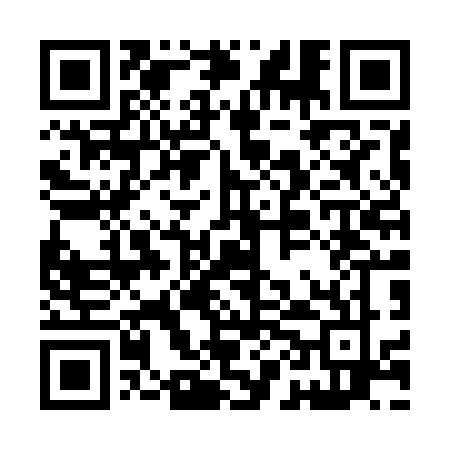 Prayer times for Boden, Czech RepublicWed 1 May 2024 - Fri 31 May 2024High Latitude Method: Angle Based RulePrayer Calculation Method: Muslim World LeagueAsar Calculation Method: HanafiPrayer times provided by https://www.salahtimes.comDateDayFajrSunriseDhuhrAsrMaghribIsha1Wed3:245:451:076:138:3010:412Thu3:215:431:076:148:3110:433Fri3:185:411:076:158:3310:464Sat3:145:401:076:158:3410:495Sun3:115:381:076:168:3610:526Mon3:085:361:066:178:3710:557Tue3:055:351:066:188:3910:588Wed3:015:331:066:198:4011:019Thu2:585:321:066:208:4211:0410Fri2:555:301:066:218:4311:0711Sat2:515:281:066:228:4511:1012Sun2:515:271:066:238:4611:1313Mon2:505:261:066:248:4811:1414Tue2:505:241:066:248:4911:1515Wed2:495:231:066:258:5011:1616Thu2:485:211:066:268:5211:1617Fri2:485:201:066:278:5311:1718Sat2:475:191:066:288:5511:1719Sun2:475:171:066:288:5611:1820Mon2:475:161:066:298:5711:1921Tue2:465:151:076:308:5911:1922Wed2:465:141:076:319:0011:2023Thu2:455:131:076:329:0111:2024Fri2:455:121:076:329:0211:2125Sat2:455:111:076:339:0411:2226Sun2:445:101:076:349:0511:2227Mon2:445:091:076:349:0611:2328Tue2:445:081:076:359:0711:2329Wed2:435:071:076:369:0811:2430Thu2:435:061:076:369:0911:2431Fri2:435:051:086:379:1011:25